Автоматизированный банк данныхАвтоматизированный банк данныхАвтоматизированный банк данныхАвтоматизированный банк данныхАвтоматизированный банк данныхАвтоматизированный банк данныхАвтоматизированный банк данныхАвтоматизированный банк данныхАвтоматизированный банк данныхФорма 2"Книга памяти" Республики Беларусь"Книга памяти" Республики Беларусь"Книга памяти" Республики Беларусь"Книга памяти" Республики Беларусь"Книга памяти" Республики Беларусь"Книга памяти" Республики Беларусь"Книга памяти" Республики Беларусь"Книга памяти" Республики Беларусь"Книга памяти" Республики БеларусьВоинское захоронение № 4356Воинское захоронение № 4356Воинское захоронение № 4356Воинское захоронение № 4356Воинское захоронение № 4356Воинское захоронение № 4356Воинское захоронение № 4356Воинское захоронение № 4356Воинское захоронение № 4356По состоянию на 26.08.2019 г.По состоянию на 26.08.2019 г.По состоянию на 26.08.2019 г.По состоянию на 26.08.2019 г.По состоянию на 26.08.2019 г.По состоянию на 26.08.2019 г.По состоянию на 26.08.2019 г.По состоянию на 26.08.2019 г.По состоянию на 26.08.2019 г.Место нахождения: Витебская областьМесто нахождения: Витебская областьМесто нахождения: Витебская областьМесто нахождения: Витебская областьМесто нахождения: Витебская областьМесто нахождения: Витебская областьМесто нахождения: Витебская областьМесто нахождения: Витебская областьЛиозненский районЛиозненский районЛиозненский районЛиозненский районЛиозненский районЯськовщинский с/с Яськовщинский с/с Яськовщинский с/с Яськовщинский с/с Яськовщинский с/с НП: Макаренки, деревняНП: Макаренки, деревняНП: Макаренки, деревняНП: Макаренки, деревняНП: Макаренки, деревня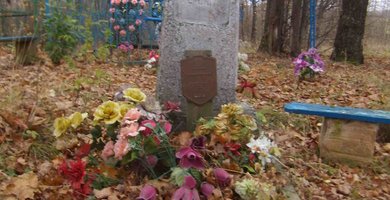 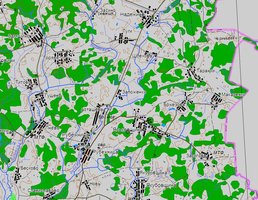 Тип воинского захоронения ИМТип воинского захоронения ИМТип воинского захоронения ИМТип воинского захоронения ИМТип воинского захоронения ИМТип воинского захоронения ИМТип воинского захоронения ИМТип воинского захоронения ИМБоевые действия 2МВБоевые действия 2МВБоевые действия 2МВБоевые действия 2МВБоевые действия 2МВБоевые действия 2МВБоевые действия 2МВБоевые действия 2МВДата захоронения 1943Дата захоронения 1943Дата захоронения 1943Дата захоронения 1943Дата захоронения 1943Дата захоронения 1943Дата захоронения 1943Дата захоронения 1943Дата установки памятника 1958Дата установки памятника 1958Дата установки памятника 1958Дата установки памятника 1958Дата установки памятника 1958Дата установки памятника 1958Дата установки памятника 1958Дата установки памятника 1958Дата установки знака —Дата установки знака —Дата установки знака —Дата установки знака —Дата установки знака —Дата установки знака —Дата установки знака —Дата установки знака —Количество похороненныхКоличество похороненныхКоличество похороненныхКоличество похороненныхКоличество похороненныхКоличество похороненныхИз нихИз нихИз нихИз нихИз нихИз нихИз нихИз нихИз нихИз нихИз нихКоличество похороненныхКоличество похороненныхКоличество похороненныхКоличество похороненныхКоличество похороненныхКоличество похороненныхизвестныхнеизвестныхвоеннослу-жащихвоеннослу-жащихучастников сопротивле-нияучастников сопротивле-нияучастников сопротивле-нияучастников сопротивле-нияжертв войнывоенноплен-ныхвоенноплен-ных11111110001111000Описание захоронения ОБЕЛИСК. БЕТОН. Н=1,5М. ОГРАЖДЕН. ДЕРЕВЯН. 2,5х2М. Описание захоронения ОБЕЛИСК. БЕТОН. Н=1,5М. ОГРАЖДЕН. ДЕРЕВЯН. 2,5х2М. Описание захоронения ОБЕЛИСК. БЕТОН. Н=1,5М. ОГРАЖДЕН. ДЕРЕВЯН. 2,5х2М. Описание захоронения ОБЕЛИСК. БЕТОН. Н=1,5М. ОГРАЖДЕН. ДЕРЕВЯН. 2,5х2М. Описание захоронения ОБЕЛИСК. БЕТОН. Н=1,5М. ОГРАЖДЕН. ДЕРЕВЯН. 2,5х2М. Описание захоронения ОБЕЛИСК. БЕТОН. Н=1,5М. ОГРАЖДЕН. ДЕРЕВЯН. 2,5х2М. Описание захоронения ОБЕЛИСК. БЕТОН. Н=1,5М. ОГРАЖДЕН. ДЕРЕВЯН. 2,5х2М. Описание захоронения ОБЕЛИСК. БЕТОН. Н=1,5М. ОГРАЖДЕН. ДЕРЕВЯН. 2,5х2М. Описание захоронения ОБЕЛИСК. БЕТОН. Н=1,5М. ОГРАЖДЕН. ДЕРЕВЯН. 2,5х2М. Описание захоронения ОБЕЛИСК. БЕТОН. Н=1,5М. ОГРАЖДЕН. ДЕРЕВЯН. 2,5х2М. Описание захоронения ОБЕЛИСК. БЕТОН. Н=1,5М. ОГРАЖДЕН. ДЕРЕВЯН. 2,5х2М. Описание захоронения ОБЕЛИСК. БЕТОН. Н=1,5М. ОГРАЖДЕН. ДЕРЕВЯН. 2,5х2М. Описание захоронения ОБЕЛИСК. БЕТОН. Н=1,5М. ОГРАЖДЕН. ДЕРЕВЯН. 2,5х2М. Описание захоронения ОБЕЛИСК. БЕТОН. Н=1,5М. ОГРАЖДЕН. ДЕРЕВЯН. 2,5х2М. Описание захоронения ОБЕЛИСК. БЕТОН. Н=1,5М. ОГРАЖДЕН. ДЕРЕВЯН. 2,5х2М. Описание захоронения ОБЕЛИСК. БЕТОН. Н=1,5М. ОГРАЖДЕН. ДЕРЕВЯН. 2,5х2М. Описание захоронения ОБЕЛИСК. БЕТОН. Н=1,5М. ОГРАЖДЕН. ДЕРЕВЯН. 2,5х2М. Описание захоронения ОБЕЛИСК. БЕТОН. Н=1,5М. ОГРАЖДЕН. ДЕРЕВЯН. 2,5х2М. Описание захоронения ОБЕЛИСК. БЕТОН. Н=1,5М. ОГРАЖДЕН. ДЕРЕВЯН. 2,5х2М. Описание захоронения ОБЕЛИСК. БЕТОН. Н=1,5М. ОГРАЖДЕН. ДЕРЕВЯН. 2,5х2М. Описание захоронения ОБЕЛИСК. БЕТОН. Н=1,5М. ОГРАЖДЕН. ДЕРЕВЯН. 2,5х2М. Описание захоронения ОБЕЛИСК. БЕТОН. Н=1,5М. ОГРАЖДЕН. ДЕРЕВЯН. 2,5х2М. Описание захоронения ОБЕЛИСК. БЕТОН. Н=1,5М. ОГРАЖДЕН. ДЕРЕВЯН. 2,5х2М. Описание захоронения ОБЕЛИСК. БЕТОН. Н=1,5М. ОГРАЖДЕН. ДЕРЕВЯН. 2,5х2М. Описание захоронения ОБЕЛИСК. БЕТОН. Н=1,5М. ОГРАЖДЕН. ДЕРЕВЯН. 2,5х2М. Описание захоронения ОБЕЛИСК. БЕТОН. Н=1,5М. ОГРАЖДЕН. ДЕРЕВЯН. 2,5х2М. Описание захоронения ОБЕЛИСК. БЕТОН. Н=1,5М. ОГРАЖДЕН. ДЕРЕВЯН. 2,5х2М. Описание захоронения ОБЕЛИСК. БЕТОН. Н=1,5М. ОГРАЖДЕН. ДЕРЕВЯН. 2,5х2М. Описание захоронения ОБЕЛИСК. БЕТОН. Н=1,5М. ОГРАЖДЕН. ДЕРЕВЯН. 2,5х2М. Описание захоронения ОБЕЛИСК. БЕТОН. Н=1,5М. ОГРАЖДЕН. ДЕРЕВЯН. 2,5х2М. Описание захоронения ОБЕЛИСК. БЕТОН. Н=1,5М. ОГРАЖДЕН. ДЕРЕВЯН. 2,5х2М. Описание захоронения ОБЕЛИСК. БЕТОН. Н=1,5М. ОГРАЖДЕН. ДЕРЕВЯН. 2,5х2М. Описание захоронения ОБЕЛИСК. БЕТОН. Н=1,5М. ОГРАЖДЕН. ДЕРЕВЯН. 2,5х2М. Описание захоронения ОБЕЛИСК. БЕТОН. Н=1,5М. ОГРАЖДЕН. ДЕРЕВЯН. 2,5х2М. Описание захоронения ОБЕЛИСК. БЕТОН. Н=1,5М. ОГРАЖДЕН. ДЕРЕВЯН. 2,5х2М. Описание захоронения ОБЕЛИСК. БЕТОН. Н=1,5М. ОГРАЖДЕН. ДЕРЕВЯН. 2,5х2М. Описание захоронения ОБЕЛИСК. БЕТОН. Н=1,5М. ОГРАЖДЕН. ДЕРЕВЯН. 2,5х2М. Описание захоронения ОБЕЛИСК. БЕТОН. Н=1,5М. ОГРАЖДЕН. ДЕРЕВЯН. 2,5х2М. Описание захоронения ОБЕЛИСК. БЕТОН. Н=1,5М. ОГРАЖДЕН. ДЕРЕВЯН. 2,5х2М. Описание захоронения ОБЕЛИСК. БЕТОН. Н=1,5М. ОГРАЖДЕН. ДЕРЕВЯН. 2,5х2М. Описание захоронения ОБЕЛИСК. БЕТОН. Н=1,5М. ОГРАЖДЕН. ДЕРЕВЯН. 2,5х2М. Описание захоронения ОБЕЛИСК. БЕТОН. Н=1,5М. ОГРАЖДЕН. ДЕРЕВЯН. 2,5х2М. Описание захоронения ОБЕЛИСК. БЕТОН. Н=1,5М. ОГРАЖДЕН. ДЕРЕВЯН. 2,5х2М. Описание захоронения ОБЕЛИСК. БЕТОН. Н=1,5М. ОГРАЖДЕН. ДЕРЕВЯН. 2,5х2М. Описание захоронения ОБЕЛИСК. БЕТОН. Н=1,5М. ОГРАЖДЕН. ДЕРЕВЯН. 2,5х2М. Описание захоронения ОБЕЛИСК. БЕТОН. Н=1,5М. ОГРАЖДЕН. ДЕРЕВЯН. 2,5х2М. Описание захоронения ОБЕЛИСК. БЕТОН. Н=1,5М. ОГРАЖДЕН. ДЕРЕВЯН. 2,5х2М. Описание захоронения ОБЕЛИСК. БЕТОН. Н=1,5М. ОГРАЖДЕН. ДЕРЕВЯН. 2,5х2М. Описание захоронения ОБЕЛИСК. БЕТОН. Н=1,5М. ОГРАЖДЕН. ДЕРЕВЯН. 2,5х2М. Описание захоронения ОБЕЛИСК. БЕТОН. Н=1,5М. ОГРАЖДЕН. ДЕРЕВЯН. 2,5х2М. Описание захоронения ОБЕЛИСК. БЕТОН. Н=1,5М. ОГРАЖДЕН. ДЕРЕВЯН. 2,5х2М. Описание захоронения ОБЕЛИСК. БЕТОН. Н=1,5М. ОГРАЖДЕН. ДЕРЕВЯН. 2,5х2М. Описание захоронения ОБЕЛИСК. БЕТОН. Н=1,5М. ОГРАЖДЕН. ДЕРЕВЯН. 2,5х2М. Описание захоронения ОБЕЛИСК. БЕТОН. Н=1,5М. ОГРАЖДЕН. ДЕРЕВЯН. 2,5х2М. Описание захоронения ОБЕЛИСК. БЕТОН. Н=1,5М. ОГРАЖДЕН. ДЕРЕВЯН. 2,5х2М. Описание захоронения ОБЕЛИСК. БЕТОН. Н=1,5М. ОГРАЖДЕН. ДЕРЕВЯН. 2,5х2М. Описание захоронения ОБЕЛИСК. БЕТОН. Н=1,5М. ОГРАЖДЕН. ДЕРЕВЯН. 2,5х2М. Описание захоронения ОБЕЛИСК. БЕТОН. Н=1,5М. ОГРАЖДЕН. ДЕРЕВЯН. 2,5х2М. Описание захоронения ОБЕЛИСК. БЕТОН. Н=1,5М. ОГРАЖДЕН. ДЕРЕВЯН. 2,5х2М. Описание захоронения ОБЕЛИСК. БЕТОН. Н=1,5М. ОГРАЖДЕН. ДЕРЕВЯН. 2,5х2М. Описание захоронения ОБЕЛИСК. БЕТОН. Н=1,5М. ОГРАЖДЕН. ДЕРЕВЯН. 2,5х2М. Описание захоронения ОБЕЛИСК. БЕТОН. Н=1,5М. ОГРАЖДЕН. ДЕРЕВЯН. 2,5х2М. Описание захоронения ОБЕЛИСК. БЕТОН. Н=1,5М. ОГРАЖДЕН. ДЕРЕВЯН. 2,5х2М. № п/п№ п/пвоинское звание воинское звание фамилияфамилияимяотчествогод рожденияместо рожденияместо службы, должностьместо службы, должностьдата гибелиПричи на гибелиКате гория погиб шегоместо захо роне ниядополнительная информацияместо призыва место призыва место призыва место призыва дополнительная информация о месте захоронения11ПартизанПартизанЕРЕМЕЕВЕРЕМЕЕВНИКОЛАЙАЛЕКСАНДРОВИЧ1943Страна: Беларусь, Область: Витебская, Район: Лиозненский, Сельсовет: Яськовщинский, НП: Макаренки, деревня